Beginner Chess Curriculum  and Logistics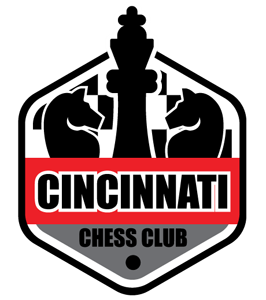 (new player to 800 rating)The chessboardPiece Identification and how to set the pieces upHow the Pieces moveCheck and check mateInsufficient materialStalemateChess notationExercise follow the notation to find the resulting position on the boardChess clock basicsHow the game endsExercise Pawn GameExercise King and Pawn gameHow to check mate(K+R, K+Q, K+2R)Exercises(K+Q checkmate, K+R check mate, K+2R)Practice Checkmate exercisesTactical tool boxOverall strategies based on phase of the game(opening, middle game, end game)Chess etiquetteWhat to expect at your first tournament Play  chess against classmatesAppendices:Answers to exercisesOther named checkmate patternsExample chess training planDo I need a chess Coach?Resources for improving your gameMeeting logistics:Prerequisites: noneTime : Jul 14   8:30AM-12:00PM, July 15  8:30AM-!2:00 PM	Be prompt the class will start on timeLocation: Friendship United Methodist church	1025 Springfield Pike, Wyoming, OH 45215Snack: a midmorning snack and water will be providedAge Range: 8 years old and upCourse material: A training booklet will be provided that you can follow along with during class and take home  for future reference. The appendix information is for your future reference and will not be covered during the class time.The club will provide chess sets and clocks for use during the training sessionClass size:  The class size is limited to  the first 30 people to registerSign up: Sign up on the Cincinnatichessclub.com website by credit card or paypal. There is no on site registration. The cost of the course is $75.Sign up deadline: July 1, 2023Sign up information:First NameLast nameTelephone number of adult or parent E-mail address of adult or parent